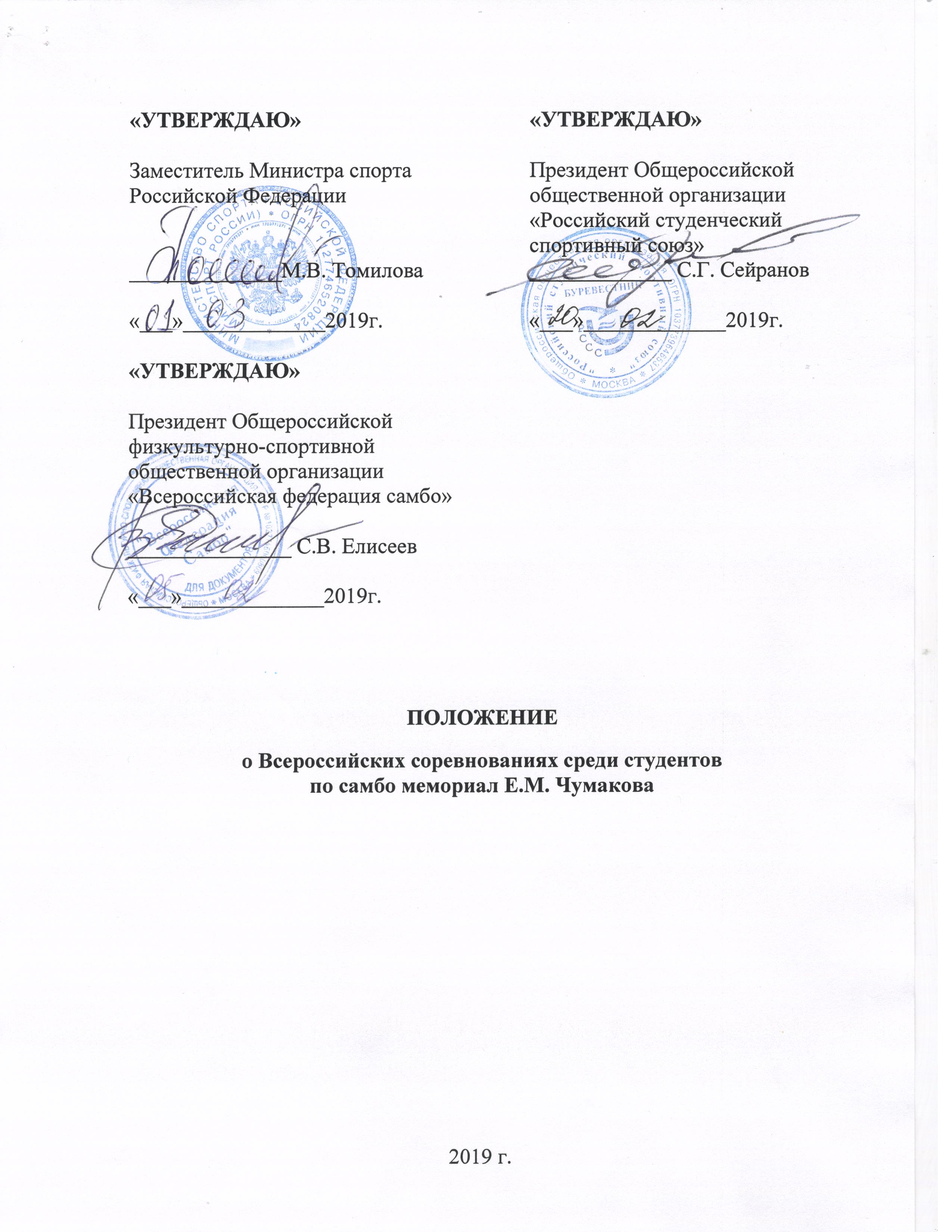 I. ОБЩИЕ ПОЛОЖЕНИЯВсероссийские соревнования среди студентов по самбо памяти ЗТР СССР, профессора Е.М. Чумакова (далее – Соревнования) проводятся с целью развития самбо в Российской Федерации.Основными задачами являются:пропаганда и развитие национального вида спорта;выявление сильнейших студентов образовательных организаций высшего образования (далее – ВУЗ) для комплектования сборной команды России по самбо среди студентов; расширение спортивных связей и широкого привлечения студенческой молодежи к занятиям физической культурой и спортом.II. МЕСТО И СРОКИ ПРОВЕДЕНИЯ Соревнования проводятся в г. Кстово, Нижегородская область, 
с 23 апреля по 26 апреля 2019 года, в том числе день приезда 23 апреля, день отъезда 26 апреля. Ш. ОРГАНИЗАТОРЫ МЕРОПРИЯТИЯОбщее руководство организацией Соревнований осуществляют Министерство спорта Российской Федерации (далее – Минспорт России), Общероссийская общественная организация «Российский студенческий спортивный союз» (далее – РССС), Всероссийская федерация самбо (далее – ВФС).Полномочия Минспорта России, как организатора мероприятия, осуществляет Федеральное государственное бюджетное учреждение «Федеральный центр подготовки спортивного резерва» (далее – ФЦПСР).Непосредственное проведение Соревнований возлагается на главную судейскую коллегию (далее – ГСК), утверждаемую ВФС.IV. ТРЕБОВАНИЯ К УЧАСТНИКАМ И УСЛОВИЯ ИХ ДОПУСКАК участию в Соревнованиях допускаются:студенты дневной формы обучения ВУЗов;выпускники ВУЗов, получившие диплом об образовании государственного образца в год, предшествующий проведению соревнований.Возраст участников не должен превышать 25 лет на 01 января текущего года (1994-2001 гг. рождения).К участию в соревнованиях допускаются не более одной команды от ВУЗа. Состав команды 21 человек, в том числе 18 участников (9 мужчин, 9 женщин), 3 тренера, 1 руководитель. От ВУЗов физической культуры и спорта допускаются 2 команды. От проводящей организации дополнительно допускаются 9 участников. Для участия в 2-х весовых категориях программы Соревнований допускается 2 участника команды одной весовой категории.К участию в Соревнованиях допускаются участники, имеющие квалификацию не ниже 1 спортивного разряда.V. ПРОГРАММА ФИЗКУЛЬТУРНОГО МЕРОПРИЯТИЯСоревнования проводятся в следующих весовых категориях:женщины: 48 кг, 52 кг, 56 кг, 60 кг, 64 кг, 68 кг, 72 кг, 80 кг, 80 кг+;мужчины: 52 кг, 57 кг, 62 кг, 68 кг, 74 кг, 82 кг, 90 кг, 100 кг,100 кг+.23 апреля         11.00-15.00	Приезд участников команд, комиссия по допуску участников.  Официальная тренировка.              17.00-18.00	Взвешивание участников весовых категорий:  мужчины: 52 кг, 62 кг, 74 кг, 90 кг, 100 кг+; женщины 48 кг, 56 кг, 64 кг,72 кг. 18.00	 Совещание тренеров, представителей и судей. Жеребьевка участников.24 апреля         10.00	Предварительные соревнования.15.00-16.00	Взвешивание участников весовых категорий:мужчины 57 кг, 68 кг, 82 кг, 100 кг;женщины 52 кг, 60 кг, 68 кг, 80 кг, 80 кг+. Жеребьевка участников.18.00	Торжественная церемония открытие соревнований.Финальные поединки. Награждение победителей и призеров.25 апреля         10.00 Предварительные соревнованияФинальные поединки.Награждение победителей и призеров.                                         26 апреля День отъезда участников команд.VI. УСЛОВИЯ ПОДВЕДЕНИЯ ИТОГОВСоревнования лично – командные, проводятся раздельно среди мужчин и женщин в соответствии с правилами вида спорта «самбо», утвержденными приказом Минспорта России от 10 октября 2016 года № 1085. Соревнования среди мужчин проводится по олимпийской системе по системе с утешением от полуфиналистов, среди женщин с распределением на подгруппы и выбыванием после набора 6-ти штрафных очков. В каждой весовой категории разыгрываются 1 место, 2 место и два 3-их места.Командный зачет проводится раздельно среди мужских и женских команд и определяется по наибольшей сумме набранных очков всеми участниками команды. Подсчет очков производится по таблице в соответствие с Приложением №2. Итоговые результаты (протоколы) и отчеты на бумажном и электронном носителе представляются в Минспорт России, РССС и ВФС в течение 2-х недель со дня окончания Соревнований. VII. НАГРАЖДЕНИЕПобедители и призеры соревнований в личном зачете (1-3 место) награждаются медалями и дипломами Минспорта России.Команды ВУЗов, занявшие 1 - 3 места среди женщин и среди мужчин награждаются кубками и дипломами Минспорта России.Тренеры спортсменов – победителей Соревнований в личных видах программы и тренеры команд ВУЗов награждаются дипломами РССС. VIII. УСЛОВИЯ ФИНАНСИРОВАНИЯМинспорт России, РССС и ВФС обеспечивают долевое участие в финансировании Соревнований по согласованию.Минспорт России осуществляет финансовое обеспечение физкультурных мероприятий в соответствии с Порядком финансирования за счет средств федерального бюджета и Нормами расходов средств на проведение физкультурных и спортивных мероприятий, включенных в Единый календарный план межрегиональных, всероссийских и международных физкультурных мероприятий и спортивных мероприятий.Расходы по командированию участников Соревнований (проезд, суточные в пути, питание, проживание в дни соревнований и страхование) обеспечивают командирующие организации. Страхование участников Соревнований может производиться как за счет бюджетных, так и внебюджетных средств в соответствии с действующим законодательством Российской Федерации и субъектов Российской Федерации.IX. ОБЕСПЕЧЕНИЕ БЕЗОПАСНОСТИ УЧАСТНИКОВ И ЗРИТЕЛЕЙОбеспечение безопасности участников и зрителей осуществляются согласно требованиям Правил обеспечения безопасности при проведении официальный спортивных соревнований, утверждённых Постановлением Правительства Российской Федерации от 18 апреля 2014 года № 353, а также требованиям правил вида спорта «тяжелая атлетика». Соревнования проводятся на спортивных сооружениях, включенных во Всероссийский реестр объектов спорта в соответствии с Федеральным законом от 04 декабря 2007 года №329-ФЗ «О физической культуре и спорте в Российской Федерации», и наличии актов готовности спортивного сооружения к проведению мероприятий, утвержденных в установленном порядке.Оказание скорой медицинской помощи осуществляется в соответствии с приказом Министерства здравоохранения Российской Федерации                       от 01 марта 2016 года №134н «О Порядке организации оказания медицинской помощи лицам, занимающимся физической культурой и спортом (в том числе при подготовке и  проведении физкультурных мероприятий и спортивных мероприятий), включая порядок медицинского осмотра лиц, желающих пройти спортивную подготовку, заниматься физической культурой и спортом в организациях и (или) выполнить нормативы испытаний (тестов) Всероссийского физкультурно-спортивного комплекса «Готов к труду и обороне».X. СТРАХОВАНИЕ УЧАСТНИКОВУчастие в соревнованиях осуществляется только при наличии полиса (оригинала) страхования жизни и здоровья от несчастных случаев, который представляется в комиссию по допуску участников в день приезда на Соревнования.XI. ПОДАЧА ЗАЯВОК НА УЧАСТИЕПредварительные заявки на участие в Соревнованиях (количественный состав делегации, дата и время прибытия) необходимо направить в Международную Олимпийскую Академию самбо в письменном виде не позднее 5-ти дней до начала мероприятия (тел.: 8(83145) 43-660).В день приезда в комиссию по допуску участников Соревнований подаются следующие документы:заявка от ВУЗа (в 2-х экземплярах) по форме согласно Приложению №1;оригинал паспорта гражданина Российской Федерации;оригинал договора о страховании от несчастных случаев;студенческий билет и зачетная книжка (с отметкой дневного отделения), или заверенная копия диплома об окончании ВУЗа в 2018 году;полис обязательного медицинского страхования (ОМС).Нижегородская область, г. Кстово, ОАО «МОАС», ул. Зеленая, д. 4. Тел./факс: 8 (83145) 43-660 (гостиница).Данное положение является вызовом на соревновании.Приложение №1ЗАЯВКАна участие Всероссийских соревнованиях среди студентов по самбо памяти ЗТР СССР, профессора Е.М. Чумаковаот (наименование ВУЗа) __________________________________________Всего допущено к участию в соревнованиях ____________ участников.ФИО врача (полностью)Печать медицинского учреждения, в котором участник проходили диспансеризацию Ректор                         Гербовая печать ВУЗа                              подпись, ФИОРуководитель региональной федерации	самбо		подпись, ФИО			Печать региональной федерации самбоТренер  (руководитель команды)                                               подпись, ФИОПриложение №2Таблица очков для определения командного зачета во Всероссийских соревнованиях среди студентов по самбо памяти ЗТР СССР, профессора Е.М. Чумакова№п/пВес.кат.Ф.И.О.Дата рождения (число, месяц, год)Спорт. звание, РазрядФ.И.О. тренераВиза врачаПечать123456789место1 место2 место3 место5-6 место7 место и ниже количество очков7 очков5 очков3 очка1 очко0 очков